PREDSEDA NÁRODNEJ RADY SLOVENSKEJ REPUBLIKYČíslo: CRD-1129/2018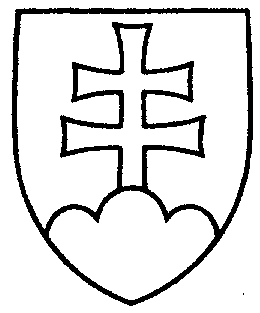 1076ROZHODNUTIEPREDSEDU NÁRODNEJ RADY SLOVENSKEJ REPUBLIKYz 28. mája 2018o pridelení návrhu zákona, podaného poslankyňou Národnej rady Slovenskej republiky na prerokovanie výborom Národnej rady Slovenskej republiky	N a v r h u j e m	Národnej rade Slovenskej republiky	A.  p r i d e l i ť	návrh poslankyne Národnej rady Slovenskej republiky Viery DUBAČOVEJ na   vydanie zákona, ktorým sa mení a dopĺňa zákon č. 213/1997 Z. z. o neziskových organizáciách poskytujúcich všeobecne prospešné služby v znení neskorších predpisov 
(tlač 1027), doručený 25. mája 2018	na prerokovanie	Ústavnoprávnemu výboru Národnej rady Slovenskej republiky a	Výboru Národnej rady Slovenskej republiky pre verejnú správu a regionálny	rozvoj;	B.  u r č i ť	a) k návrhu zákona ako gestorský Výbor Národnej rady Slovenskej republiky pre verejnú správu a regionálny rozvoj,	 b) lehotu na prerokovanie návrhu zákona v druhom čítaní vo výbore 
do 7. septembra 2018 a v gestorskom výbore do 10. septembra 2018.Andrej   D a n k o   v. r.